                                 МЛАЂА ВРТИЋНА ГРУПА                      Васпитачи: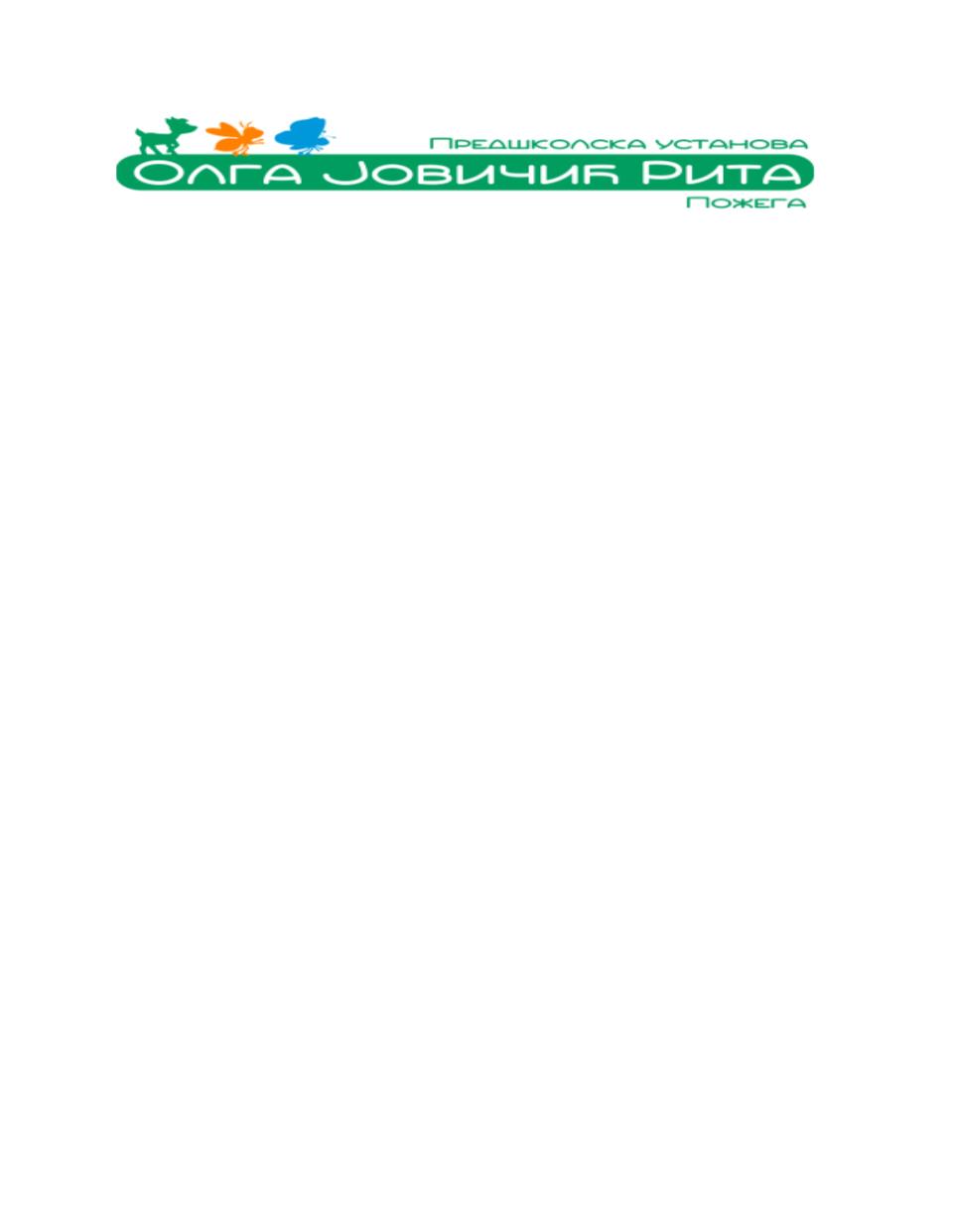                                           ОБЈЕКАТ „ЛЕПТИРИЋ“                         Зорица Михајловић                                                                                                                  Светлана Новаковић  1.Анрић ( Дарко) Андреј2.Ашанин ( Вељко) Тадеј3.Арсенијевић ( Здравко) Уна4.Варагић ( Стево) Давид5.Димитријевић ( Зоран) Сара6.Димитријевић ( Драган) Василије7.Јованић ( Милован) Јована8.Јовановић ( Борисав) Кристина9.Јотић ( Бојан) Мина10.Кузовић (Томислав) Јана11.Крсмановић ( Милан) Маша12.Кораћ (Дејан) Јана13.Лазаревић ( Дејан) Страхиња14.Лазић ( Игор) Богдан15.Михаиловић ( Соња) Милош Тесла16.Марјановић ( Слободан) Марија17.Маћић ( Душица) Калина18.Мрђеновић ( Драженко) Филип19.Пекић ( Иван) Огњен20.Росић ( Марко) Реља21.Ршумовић ( Томислав) Милена22.Симовић ( Петар) Тодор23.Филиповић ( Небојша) Уна                                                                             директор      Пожега                                                                                                  мр Снежана Шљивић     Август 2022.